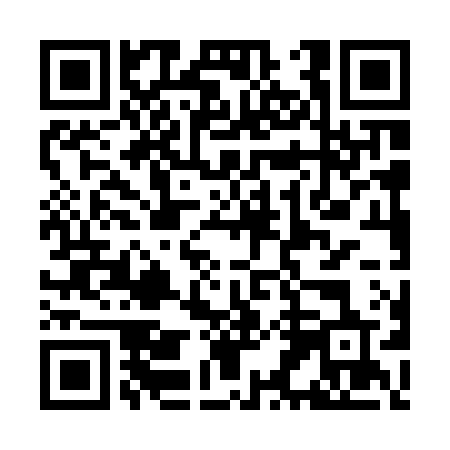 Ramadan times for Las Piedras, UruguayMon 11 Mar 2024 - Wed 10 Apr 2024High Latitude Method: NonePrayer Calculation Method: Muslim World LeagueAsar Calculation Method: ShafiPrayer times provided by https://www.salahtimes.comDateDayFajrSuhurSunriseDhuhrAsrIftarMaghribIsha11Mon5:165:166:4112:554:267:087:088:2812Tue5:175:176:4212:544:267:067:068:2613Wed5:185:186:4312:544:257:057:058:2514Thu5:195:196:4412:544:247:047:048:2315Fri5:205:206:4412:544:237:027:028:2216Sat5:215:216:4512:534:227:017:018:2017Sun5:215:216:4612:534:226:596:598:1918Mon5:225:226:4712:534:216:586:588:1719Tue5:235:236:4812:524:206:576:578:1620Wed5:245:246:4812:524:196:556:558:1521Thu5:255:256:4912:524:186:546:548:1322Fri5:265:266:5012:524:176:526:528:1223Sat5:275:276:5112:514:166:516:518:1024Sun5:285:286:5212:514:156:506:508:0925Mon5:285:286:5212:514:146:486:488:0726Tue5:295:296:5312:504:136:476:478:0627Wed5:305:306:5412:504:126:466:468:0428Thu5:315:316:5512:504:126:446:448:0329Fri5:325:326:5612:494:116:436:438:0230Sat5:335:336:5612:494:106:416:418:0031Sun5:335:336:5712:494:096:406:407:591Mon5:345:346:5812:494:086:396:397:572Tue5:355:356:5912:484:076:376:377:563Wed5:365:366:5912:484:066:366:367:554Thu5:375:377:0012:484:056:356:357:535Fri5:375:377:0112:474:046:336:337:526Sat5:385:387:0212:474:036:326:327:517Sun5:395:397:0312:474:026:316:317:498Mon5:405:407:0312:474:016:296:297:489Tue5:405:407:0412:464:006:286:287:4710Wed5:415:417:0512:463:596:276:277:46